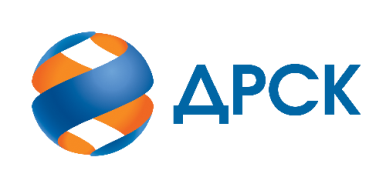 Акционерное Общество«Дальневосточная распределительная сетевая компания»ПРОТОКОЛ № 99/МТПиР-ВПзаседания Закупочной комиссии по запросу предложений в электронной форме на право заключения договора на выполнение работ «Автомобиль грузопассажирский 6х6 в северном исполнении (ЮЯЭС)» (Лот № 28402-ТПИР-ТПИР ОНМ-2020-ДРСК)СПОСОБ И ПРЕДМЕТ ЗАКУПКИ: запрос предложений в электронной форме на право заключения договора на выполнение работ «Автомобиль грузопассажирский 6х6 в северном исполнении (ЮЯЭС)» (Лот № 28402-ТПИР-ТПИР ОНМ-2020-ДРСК)КОЛИЧЕСТВО ПОДАННЫХ ЗАЯВОК НА ЭТАП В ЗАКУПКЕ: 7 (семь) заявок.КОЛИЧЕСТВО ОТКЛОНЕННЫХ ЗАЯВОК: 1 (одна) заявка.ВОПРОСЫ, ВЫНОСИМЫЕ НА РАССМОТРЕНИЕ ЗАКУПОЧНОЙ КОМИССИИ: Об утверждении результатов процедуры переторжки.О ранжировке заявокО выборе победителя закупкиРЕШИЛИ:По вопросу № 1Признать процедуру переторжки состоявшейся.Принять условия заявок Участников после переторжки:По вопросу № 2Утвердить расчет баллов по результатам оценки заявок:Утвердить ранжировку заявок:По вопросу № 3Признать Победителем закупки Участника, занявшего 1 (первое) место в ранжировке по степени предпочтительности для Заказчика: ООО "ГИРД-АВТОФУРГОН" 
ИНН/КПП 7415069926/741501001    с ценой заявки не более 4 955 245,00 руб. без учета НДС. Условия оплаты Предварительная оплата (авансирование) осуществляется в размере 30% от стоимости Товара, в т. ч. НДС – в течение 30 (тридцати) календарных дней с даты подписания договора, при условии получения Покупателем счета, выставленного Поставщиком. Окончательный расчет в размере 70% от стоимости поставленного Товара, в т.ч. НДС –  в течение 30 (тридцати) календарных дней с момента поставки товара на склад грузополучателя и подписания актов сдачи-приемки товара, товарной накладной (ТОРГ-12) или Универсальный передаточный документ (УПД) на основании счета, выставленного Поставщиком. Срок выполнения работ: до 29.05.2020 г. с правом досрочной поставки по согласованию с покупателем. Гарантийный период на продукцию составляет: на шасси 24 месяца или 100000 км пробега, в зависимости что наступит ранее, на навесное оборудование 12 месяцев от даты ввода в эксплуатацию транспортного средства.  Настоящая заявка имеет правовой статус оферты и действует вплоть до истечения срока, отведенного на заключение Договора, но не менее, чем в течение 90 (девяноста) календарных дней с даты окончания срока подачи заявок (14.11.2019).Инициатору договора обеспечить подписание договора с Победителем не ранее чем через 10 (десять) календарных дней и не позднее 20 (двадцати) календарных дней после официального размещения итогового протокола по результатам закупки.Победителю закупки в срок не позднее 3 (трех) рабочих дней с даты официального размещения итогового протокола по результатам закупки обеспечить направление по адресу, указанному в Документации о закупке, информацию о цепочке собственников, включая бенефициаров (в том числе конечных), по форме и с приложением подтверждающих документов согласно Документации о закупке.Секретарь Закупочной комиссии 1 уровня  		                                         М.Г.Елисеева Коваленко О.В.(416-2) 397-242г.  Благовещенск«21» января 2020№ п/пДата и время регистрации заявкиНаименование Участника, его адрес, ИНН и/или идентификационный номер11.11.2019 16:19ООО "РАРИТЭК АВТО ГРУПП" 
ИНН/КПП 1434047476/143401001 12.11.2019 11:58ООО "ГИРД-АВТОФУРГОН" 
ИНН/КПП 7415069926/741501001 12.11.2019 16:31ООО "ВИКИНГ" 
ИНН/КПП 1650348196/165001001 13.11.2019 16:28ООО "ГРУППА ПРОМАВТО" 
ИНН/КПП 5263093100/526101001 13.11.2019 20:17ООО "АВТОФУРГОН" 
ИНН/КПП 2107902319/210701001 14.11.2019 07:39ООО "ОРИОН - МОТОРС" 
ИНН/КПП 2465047767/241101001 14.11.2019 08:14ООО "УРАЛЗАПЧАСТЬЦЕНТР" 
ИНН/КПП 2466273261/246601001 №п/пДата и время регистрации заявкиНаименование, адрес и ИНН Участника и/или его идентификационный номерЦена заявки до переторжки, 
руб. без НДС, Цена заявки после переторжки, 
руб. без НДС, 16-01-2020 09:32:31 [GMT +3]ООО "ОРИОН - МОТОРС" 
ИНН/КПП 2465047767/241101001 5 439 000,004 952 854,0016-01-2020 09:31:42 [GMT +3]ООО "ГИРД-АВТОФУРГОН" 
ИНН/КПП 7415069926/741501001 5 200 000,004 955 245,0016-01-2020 09:25:17 [GMT +3]ООО "ГРУППА ПРОМАВТО" 
ИНН/КПП 5263093100/526101001 5 319 000,004 998 641,0016-01-2020 09:14:46 [GMT +3]ООО "РАРИТЭК АВТО ГРУПП" 
ИНН/КПП 1434047476/143401001 5 439 000,005 439 000,0016-01-2020 09:12:30 [GMT +3]ООО "ВИКИНГ" 
ИНН/КПП 1650348196/165001001 5 279 166,675 061 606,6716-01-2020 09:06:30 [GMT +3]ООО "АВТОФУРГОН" 
ИНН/КПП 2107902319/210701001 5 439 000,005 439 000,00Критерий оценки (подкритерий)Весовой коэффициент значимостиВесовой коэффициент значимостиКоличество баллов, присужденных заявке по каждому критерию / подкритерию
(с учетом весового коэффициента значимости) Количество баллов, присужденных заявке по каждому критерию / подкритерию
(с учетом весового коэффициента значимости) Количество баллов, присужденных заявке по каждому критерию / подкритерию
(с учетом весового коэффициента значимости) Количество баллов, присужденных заявке по каждому критерию / подкритерию
(с учетом весового коэффициента значимости) Количество баллов, присужденных заявке по каждому критерию / подкритерию
(с учетом весового коэффициента значимости) Количество баллов, присужденных заявке по каждому критерию / подкритерию
(с учетом весового коэффициента значимости) Количество баллов, присужденных заявке по каждому критерию / подкритерию
(с учетом весового коэффициента значимости) Количество баллов, присужденных заявке по каждому критерию / подкритерию
(с учетом весового коэффициента значимости) Количество баллов, присужденных заявке по каждому критерию / подкритерию
(с учетом весового коэффициента значимости) Количество баллов, присужденных заявке по каждому критерию / подкритерию
(с учетом весового коэффициента значимости) Количество баллов, присужденных заявке по каждому критерию / подкритерию
(с учетом весового коэффициента значимости) Количество баллов, присужденных заявке по каждому критерию / подкритерию
(с учетом весового коэффициента значимости) Количество баллов, присужденных заявке по каждому критерию / подкритерию
(с учетом весового коэффициента значимости) Количество баллов, присужденных заявке по каждому критерию / подкритерию
(с учетом весового коэффициента значимости) Критерий оценки (подкритерий)критерия подкритерияООО "РАРИТЭК АВТО ГРУПП"ООО "РАРИТЭК АВТО ГРУПП"ООО "ГИРД-АВТОФУРГОН" 
ООО "ГИРД-АВТОФУРГОН" 
ООО "ВИКИНГ"ООО "ВИКИНГ"ООО "ГРУППА ПРОМАВТО" 
ООО "ГРУППА ПРОМАВТО" 
ООО "АВТОФУРГОН"ООО "АВТОФУРГОН"ООО "ОРИОН - МОТОРС"ООО "ОРИОН - МОТОРС"Критерий оценки 1:Цена договора90%-//-0,000,000,400,400,310,310,360,360,000,000,400,40Критерий оценки 2: Квалификация (предпочтительность) участника10%-//-0,400,400,500,500,500,500,500,500,500,500,300,30Подкритерий 2.1: Опыт выполнения аналогичных договоров Б2 = 3 менее 10 договоров;Б2 = 4 от 10 до 20 договоровБ2 = 5 свыше 20 договоров-//-10%4,004,005,005,005,005,005,005,005,005,003,003,00Итоговый балл заявки 
(с учетом весовых коэффициентов значимости)Итоговый балл заявки 
(с учетом весовых коэффициентов значимости)Итоговый балл заявки 
(с учетом весовых коэффициентов значимости)Итоговый балл заявки 
(с учетом весовых коэффициентов значимости)0,400,400,900,900,810,810,860,860,500,500,700,70Место в ранжировке (порядковый № заявки)Дата и время внесения изменений в заявкуНаименование Участника и/или идентификационный номерИтоговая цена заявки, 
руб. без НДС Возможность применения приоритета в соответствии с 925-ПП1 место (заявка № 2)16-01-2020 09:31:42 [GMT +3]ООО "ГИРД-АВТОФУРГОН" 
ИНН/КПП 7415069926/741501001 4 955 245,00нет2 место (заявка № 3)16-01-2020 09:25:17 [GMT +3]ООО "ГРУППА ПРОМАВТО" 
ИНН/КПП 5263093100/526101001 4 998 641,00нет3 место (заявка № 5)16-01-2020 09:12:30 [GMT +3]ООО "ВИКИНГ" 
ИНН/КПП 1650348196/165001001 5 061 606,67нет4 место (заявка № 1)16-01-2020 09:32:31 [GMT +3]ООО "ОРИОН - МОТОРС" 
ИНН/КПП 2465047767/241101001 4 952 854,00нет5 место (заявка № 6)16-01-2020 09:06:30 [GMT +3]ООО "АВТОФУРГОН" 
ИНН/КПП 2107902319/210701001 5 167 050,00нет6 место (заявка № 4)16-01-2020 09:14:46 [GMT +3]ООО "РАРИТЭК АВТО ГРУПП" 
ИНН/КПП 1434047476/143401001 5 050 000,00нет